МазмұныI. Жалпы ережелер.................................................................................................2ІІ.Жатақханада тұру ережесі................................................................................2II.Жатақхананың үй-жайында және іргелес аумақта үзілді-кесілді тыйым салынады..............................................................................................................2-5IV.Жатақханадан орын беру тәртібі туралы Нұсқаулық...……..............……...I. Жалпы ережелерОсы Жатақханада тұру ережесі және ұсыну тәртібі туралы нұсқаулық Қазақстан Республикасының қолданыстағы заңнамасының нормаларына және университет жатақханасына тұру, орналастыру және тұру тәртібін анықтау мақсатында "Тұран-Астана" университетінің (әрі қарай мәтінде-университет) Ішкі оқу тәртібі ережелеріне сәйкес әзірленген.ІІ.Жатақханада тұру ережесі1.Университет жатақханасы тек "Тұран-Астана" университетінде оқып жатқан тұруға арналған.2.Жатақханада бөгде адамдардың тұруына жол берілмейді.3.Жатақханада тұру тәрбие және әлеуметтік жұмыс жөніндегі проректормен тұруға ордер берілгеннен кейін жүзеге асырылады.4.Жатақхананың деканаттары мен коменданты оқу процесінің басталу және аяқталу кестесіне сәйкес жолдамаға орналасу және шығару күнін дәл көрсетуі тиіс.5.Жатақханада тұратындар басқа жерге көшкен немесе жатақханадан шығарылған жағдайда мүлікті жатақхана комендатына беруі тиіс. Бұл ретте бұл мәселе тәрбие және әлеуметтік жұмыс жөніндегі проректормен алдын ала келісілуі тиіс.6.Тұратындарды орналастыру осы Нұсқаулыққа сәйкес белгіленген санитарлық нормаларды сақтай отырып жүргізіледі.7.Комендант қоныстанған студенттердің тіркеу журналын жүргізеді.8.Жатақханада тұратын адамдар оқудан тыс уақытта өзіне-өзі қызмет көрсету, жатақхана аумағын абаттандыру және көгалдандыру жұмыстарына, жатақхананың үй-жайларын және бекітілген аумақты жүйелі түрде бас тазалау жұмыстарына, еңбекті қорғау ережелерін сақтай отырып тартылуы мүмкін.III.Жатақхананың үй-жайында және іргелес аумақта үзілді-кесілді тыйым салынады.1.Есірткі, психотроптық заттарды, әлсіз алкогольді және алкогольді ішімдіктерді, кальянды сақтау, қолдану, тарату.2.Алкогольдік, есірткілік масаң күйде болу.3.Улы, улы заттарды әкелу, сақтау және пайдалану.4.Жатақхананың үй-жайларында және аумағында темекі шегуге (ҚР Әкімшілік құқық бұзушылық туралы Кодексінің 441-бабына және 2009 жылғы 9 қазандағы 21 жасқа дейінгі адамдарға қоғамдық орындарда темекі шегуге, ішімдікті сатуға және пайдалануға тыйым салу туралы Заңға сәйкес).5.Өрт қауіпті, жарылғыш, пиротехникалық және басқа да тез тұтанатын заттарды, атыс, газды, травматикалық және суық қару мен оқ-дәрілерді әкелуге, сақтауға және пайдалануға тыйым салынады.6.Құмар ойындар ойнау.7.Белгіленген тәртіппен ұйымдастырылған бұқаралық спорттық-ойын-сауық іс-шараларын өткізуді қоспағанда, бұл үшін арнайы бөлінген орындарда (спорт алаңдарында) спорт ойындарын ойнауға.8.Тыныштық пен құқықтық тәртіпті бұзуға әкеп соғатын айқайлау, шулату, музыкалық аспаптарда ойнау, дыбыс күшейткіш және дыбыс шығаратын аппаратураны (іс-шараларды өткізудің келісілген жағдайларынан басқа) пайдалану;1)әдепсіз лексиканы қолдану;2) әкімшілік немесе қылмыстық жазаға әкеп соғатын қоғамға қарсы әрекеттер жасауға, азаматтардың конституциялық құқықтарына нұқсан келтіретін өзге де әрекеттер жасауға;3) Университет білім алушысының мәртебесімен үйлеспейтін, университеттің беделі мен іскерлік беделіне зиян келтіретін моральдық іс-әрекеттер жасау;9.Санитарлық-гигиеналық ережелер мен нормаларды бұзу, жатақханада тазалық пен тәртіпті бұзатын әрекеттер жасау.10.Жатақханалардың, сондай-ақ жақын жатқан аумақтардың және көрсетілген аумақтардағы имцестіктің және инженерлік коммуникациялардың зақымдануына әкеп соқтыратын немесе әкеп соқтыруы мүмкін кез келген жұмыстарды жүргізуге немесе іс-әрекеттер жасауға құқығы бар.11.Университет әкімшілігінің рұқсатынсыз қабырғаларға және басқа да жерлерге тастық жазу мен суреттер салу, хабарландыруларды желімдеу және шығару.12.Осы мақсаттар үшін арнайы бөлінген орындардан тыс жатақхана аумағында автомотокөліктің қозғалысын және тұрағын жүзеге асыру;13.Адамдар мен автокөліктердің қозғалысына кедергі жасау, өту жолдарын мұздату;14.Жатақхананың комендантының рұқсатынсыз бір бөлмеден екінші бөлікке көшуге.15.Университет балансындағы жиһазды, жабдықтарды және басқа да материалдық құндылықтарды жатақхананың комендантын Бөлмей үй-жайдан үй-жайға жылжытуға;16.Жатақхана комендантының рұқсатынсыз жатақханадан университет мүлкін шығару;17.Нәсілдік, этникалық, діни, әлеуметтік ымырасыздық пен айрықшалықты кез келген нысанда насихаттауды, халықаралық құқық пен гуманизмнің жалпы жұрт таныған қағидаттарына қайшы келетін милитаристік және өзге де идеяларды таратуды жүзеге асыру, оның ішінде тиісті мазмұндағы әдебиетті тарату;18.Рұқсат етілмеген митингілер мен басқа да осындай іс-шараларды ұйымдастыруға және өткізуге қатысу;19.Жатақханада тұратындардың еріп жүруінсіз бөгде адамдарға болады.20.Университет әкімшілігінің бөлінбеуінсіз бөгде адамдарға тұруға.21.Студенттердің Ақтау құжаттарын (деканаттың негізделген жазбаша рұқсаты) ұсынған жағдайларды қоспағанда, жатақханаға кіру және шығу режимін бұзуға.22.Оқу жылы аяқталғаннан кейін комендантқа тапсырмай тұру бөлмесін қалдыруға.23.Электр қыздыру аспаптарын пайдалану (электр плиталары, шәйнектер, барлық түрдегі жылытқыштар).24.Жатақхананың комендантының, ЖІК және деканаттың қолдаухаты бойынша жоғарыда аталған тармақтардың бірінің кез келген бұзылуы жатақханадан шығару үшін және оқудың кейінгі жылдарында жатақханадан орын беруден бас тартуға негіз болып табылады.25.Жатақхана мүлкі бүлінген жағдайда, тұратын адам оны өз есебінен толық қалпына келтіруге міндетті. Егер мүлікті бүлдірген адам анықталмаса, осы үй-жайға қатысы бар барлық тұрғындар (тұрғын бөлмелер, тұрмыстық бөлме, дәретхана, себезгі, кір жуатын бөлме) мүлікті қалпына келтіреді.)IV.Жатақханаға орын беру тәртібі туралы Нұсқаулық1.Жатақханадағы орындарды факультеттер арасында бөлу Әкімшілік және факультет декандарының бірлескен шешімі бойынша жүргізіледі ( соның ішінде, ҚР басқа қалаларынан және шетелдерден академиялық ұтқырлық бағдарламасы бойынша студенттерді ескере отырып, ЖОО ректорының және АІЖ жөніндегі проректордың өкімі бойынша ЖОО арасындағы Шартқа сәйкес).2.Жатақханадағы студенттерге орындар келесі критерийлерге сәйкес беріледі:1.Білім гранты бойынша оқитын бірінші курс студенттері (ректордың бұйрығынан үзінді));2.ҚР алыс аймақтарында тұратын бірінші курс студенттері;3.Академиялық ұтқырлық бойынша оқитын шетелдік студенттер;4.Жетім студенттер (растайтын құжаттар болған жағдайда: ата-анасының қайтыс болғаны туралы куәлік немесе қорғаншылық және қамқоршылық органдарынан анықтама));5.1,2 және 3 топтағы мүгедек студенттер ( мүгедектік туралы ДКК анықтамасы болған жағдайда);6. Көп балалы отбасылардан шыққан студенттер (отбасында 18 жасқа дейінгі 4 және одан да көп балалары бар отбасы құрамы туралы анықтама болған жағдайда));7. Аз қамтылған отбасынан шыққан студенттер.Жатақханада тұру ережелерімен таныстым және келісемін:«ТҰРАН-АСТАНА» УНИВЕРСИТЕТІ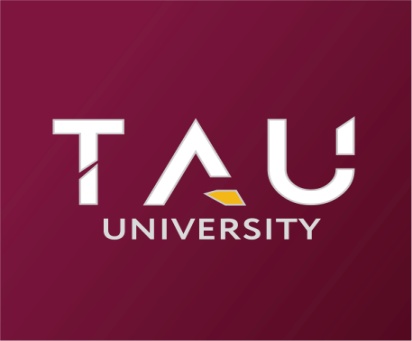 "ТҰРАН-АСТАНА" УНИВЕРСИТЕТІ»ЖАТАҚХАНАСЫНДАТҰРУ ЕРЕЖЕЛЕРІ МЕН ОРЫН БЕРУ ТӘРТІБІАСТАНА, 2018 №Аты-жөніТопКүніҚолы123456789101112131415161718192021222324252627282930313233343536373839404142434445464748495051525354555657585960616263646566676869707172737475767778798081828384858687888990919293949596979899100